Recording Vocals In Soundation *Please Note that to record you will need at least Flash 10.1 installed on your computer.MaterialsSoundation installed on your computerUSB Microphone (optional) Headphones(optional)Step 1 Plug in the microphone that you’re going to use. If you don’t have one, the built-in microphone on your computer will suffice.Step 2Go to the Settings menu and click Edit Settings.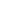 Step 3From the window that pops up, select Recording Settings.Step 4Select the microphone you’ll be using the drop down menu here.Step 5Select Allow.Notice: When recording audio in Chrome, you might have to allow recording not only inside the studio, but also in Chrome pop ups asking for microphone permission.Step 6Record your audio. Click the grey box of an audio channel to highlight, hit the record button, and record! If you click on the metronome icon, you will activate a click track to play along to. The click has an accent on the downbeat of 1.Everyone can record but to save, mix, and/or publish any recorded tracks, you will need an Intro, Power User or Premium account. You will receive this message if you do not have one of those accounts.